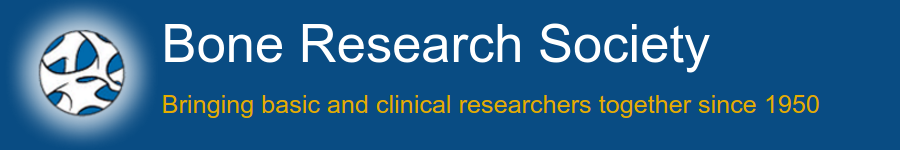 CONFIRMATION OF ELIGIBILITYNEW INVESTIGATOR AND BEST PRESENTATION AWARDS AND/OR REDUCED RATE REGISTRATIONApplication detailsName:	Abstract:	New Investigator and Best Presentation Awards 2020Eligibility criteria:Member of BRS (at the time of applying and during the annual meeting)In training or within 5 years of attainment of higher degree or completion of specialist trainingWill be the presenting author of the abstract Reduced rate Registration 2020Eligibility criteria:Member of BRS (at the time of applying and during the annual meeting)In training or within 5 years of attainment of higher degree or completion of specialist trainingPlease tick which of these you are applying for:New Investigator / Best Presentation AwardReduced Rate RegistrationThe above applicant has applied for an Award when submitting his/her abstract for the above meeting.  Please fill in your details below to verify their eligibility.  I confirm that the applicant meets the above criteria:Head of Department Name:  	Head of Department Email:   	Signature:  	Date:  	Please print this form, complete the details below and return by the abstract deadline 7th February 2020. Please email scanned copy to events@boneresearchsociety.org